Министерство науки и высшего образования РФ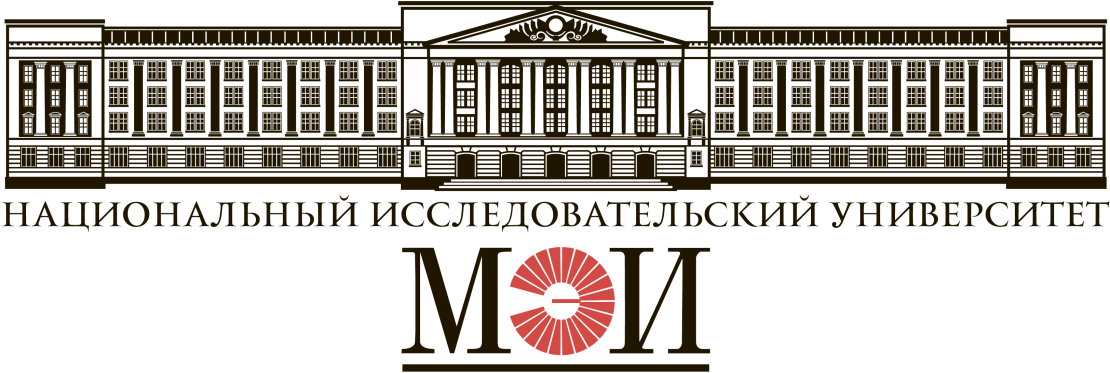 Кафедра ТЕОРЕТИЧЕСКИХ ОСНОВ ЭЛЕКТРОТЕХНИКИЛабораторная работа № 1-5по дисциплине «Теоретические основы электротехники»«Исследование цепи синусоидального тока»Москва 2022Лабораторная работа № 1-5«Исследование цепи синусоидального тока»В первой части работы исследуется разветвленная цепь синусоидального тока. Проводятся измерения действующих значений токов и напряжений, мощности, сдвига фаз между синусоидальными величинами. По результатам эксперимента строятся векторная диаграмма токов и топографическая диаграмма напряжений, проводится проверка выполнения баланса активной мощности в цепи синусоидального тока. С помощью комплексного метода и построения векторных диаграмм производится теоретический расчёт цепи, результаты которого сравниваются с экспериментом. Во второй части работы исследуются зависимости токов при изменении параметра одного из элементов цепи. По экспериментальным данным строятся круговые диаграммы, проводится сравнение экспериментальных круговых диаграмм с теоретическими.Ключевые слова: действующее значение (синусоидального тока, напряжения, ЭДС); сдвиг фаз; полная мощность; активная мощность; реактивная мощность; комплексная амплитуда (синусоидального тока, напряжения, ЭДС); комплексное действующее значение (синусоидального тока, напряжения, ЭДС); комплексное сопротивление; векторная диаграмма; векторно-топографическая диаграмма; круговая диаграмма.Теоретическая справкаДля расчета синусоидальных величин (токов, напряжений, ЭДС), т.е. для выполнения алгебраических операций над ними, переходят в комплексную расчетную область. Сущность метода состоит в том, что синусоидальные токи, напряжения, ЭДС изображаются комплексными числами, что позволяет рассчитывать цепи синусоидального тока с использованием алгебраических уравнений аналогично цепям постоянного тока. Комплексные числа , ,  называют комплексными амплитудами соответственно синусоидального тока, напряжения и ЭДС, а комплексные числа , ,  – комплексными действующими значениями тока, напряжения и ЭДС. Введенные комплексы , ,  (, , ) однозначно описывают переменные , ,  (существует взаимно-однозначное соответствие). Каждому комплексу , ,  (, , ) соответствует мгновенное значение соответственно синусоидального тока, напряжения и ЭДС: амплитуда равна длине (модулю) комплексной амплитуды или в  раз больше длины (модуля) комплекса действующего значения, а начальная фазы равна углу комплексной амплитуды и комплекса действующего значения. Введение  вместо синусоидальных функций времени i(t), u(t), e(t) комплексов , ,  (, , ) позволяет записать компонентные уравнения элементов цепи в комплексной форме:Компонентные уравнения резистивного, емкостного и индуктивного элементов в комплексной области описываются алгебраическим уравнением:,где  для резистивного элемента,  – для емкостного элемента,  – для индуктивного элемента. Уравнение представляет собой запись закона Ома в комплексной форме для резистивного, емкостного и индуктивного элементов. Для расчета составляют комплексную схему замещения цепи и математическое описание всех ее элементов в комплексной области. Используя уравнения Кирхгофа в комплексной форме  и  (), можно получить полное математическое описание цепи в комплексной форме. Цепь в этой области описывается чисто алгебраическими уравнениями. Решив эти уравнения, т.е., определив комплексы всех токов и напряжений цепи, от последних переходят к мгновенным значениям (соответствующим синусоидальным функциям токов и напряжений). Представление синусоидальных токов, напряжений и ЭДС комплексными числами позволяет изображать их на комплексной плоскости в виде векторов, отображая действия, производимые над этими числами в процессе расчета цепей, в виде построений соответствующих векторных диаграмм. Удобной иллюстрацией расчета является векторная диаграмма токов (ВДТ) и топографическая диаграмма напряжений (ТДН), отражающая соотношения между комплексами тока и напряжения на любом участке цепи и позволяющая находить графическим путем напряжение между любыми точками электрической цепи без дополнительного расчета.Для участка цепи с комплексным напряжением  и комплексным током  вводят понятие комплексной мощности: , где  комплексно-сопряженный вектор комплексного тока. Модуль комплексной мощности равен полной мощности S, активная и реактивная мощности , , .Измерение действующего значения тока, напряжения в цепи синусоидального тока проводится амперметром и вольтметром электродинамической или электромагнитной системы. Активная мощность измеряется ваттметром. Ваттметр имеет две цепи (обмотки) – токовую (последовательная неподвижная обмотка) и по напряжению (параллельная подвижная обмотка). Показание ваттметра рассчитывается по формуле , где Uw, Iw – действующие значения напряжения и тока ваттметра, а φw – угол сдвига фаз между ними, считая одинаковыми положительными направлениями комплексов напряжения и тока относительно зажимов, отмеченных * или • (как правило, от отмеченных зажимов к неотмеченным).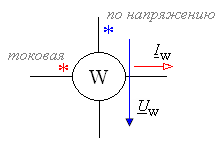 Баланс мощностей генераторов и приемников электромагнитной энергии:, , При исследовании режимов электрических цепей наряду с аналитическими методами используют графический метод – построение геометрических мест концов вектора тока или напряжения при изменении параметров элементов электрических цепей. Эти геометрические места, называемые диаграммами (годографами) могут иметь сложную форму. В простейших случаях получают прямые линии или дуги окружностей, которые называют соответственно линейными и круговыми диаграммами.  Круговая диаграмма имеет место, если при изменении параметра элемента ветви, угол сдвига между током и напряжением на этой ветви не меняется. Уравнение для некоторого комплекса (вектора) , годографом которого является дуга окружности, в общем случае имеет вид . При этом только действительное число  является переменным, а , действительное число а и угол  остаются неизменными. В теории доказывается, что годографом комплекса  при изменении  в широком диапазоне  является дуга окружности.В работе при проведении эксперимента для построения круговой диаграммы комплекса входного тока пассивного двухполюсника напряжение на входе пассивного двухполюсника поддерживается неизменным, а в широком диапазоне (от "нуля" до "бесконечности") меняется параметр элемента пассивного двухполюсника. При построении годографа на комплексной плоскости, как правило, принимают комплекс входного напряжения , а вещественная ось располагается вертикально.Круговая диаграмма неразветвленной цепиПусть неразветвленная цепь состоит из последовательно соединенных элементов: один с неизменяющимися параметрами, другой может менять параметры в широком диапазоне. К примеру, первый элемент – резистивный с сопротивлением R, второй элемент – индуктивный с индуктивностью L. Цепь подключена к источнику синусоидального напряжения. При изменении частоты ω входного напряжения от нуля до бесконечности меняется реактивное сопротивление L (обозначено на схеме стрелкой). Действующее значение напряжения на входе при этом поддерживается неизменным.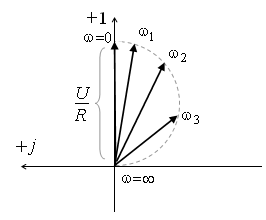 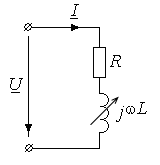 Рис. 1Комплекс тока рассчитывается по формуле . Если U=const, то при изменении  и неизменности R и L выражение удовлетворяет условию круговой диаграммы.Модуль комплекса входного тока зависит от частоты : . При  ток максимален и совпадает по фазе с приложенным напряжением: , при частоте  ток равен нулю. Во всех остальных случаях характер цепи активно-индуктивный, т.е. комплекс тока отстает от комплекса напряжения на угол , при  ψ=90°. Годограф представляет собой половину дуги окружности радиусом , расположенной в четвертой четверти (рис. 1). При изменении индуктивности L от нуля до бесконечности и неизменности R и ω выражение для комплекса тока также удовлетворяет условию круговой диаграммы. Круговая диаграмма будет аналогична круговой диаграмме на рис. 1.При изменении сопротивления R и неизменности L и ω комплекс тока рассчитывается по формуле , выражение также удовлетворяет условию круговой диаграммы. При R=0 комплекс тока короткого замыкания расположен по мнимой оси , при R=∞ ток равен нулю (рис. 2).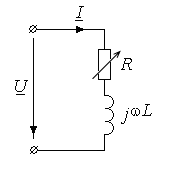 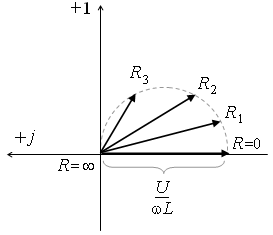 Рис. 2Круговая диаграмма разветвленной цепиПостроим годограф входного тока при изменении емкости С емкостного элемента и неизменности остальных параметров цепи, состоящей из двух параллельных ветвей (рис. 3):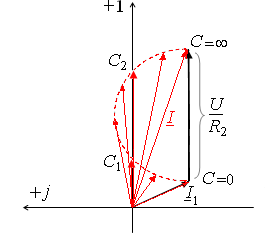 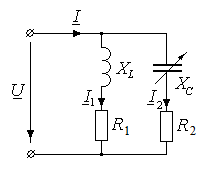 Рис. 3Комплекс тока  рассчитывается по формуле . При изменении емкости С от нуля до бесконечности и неизменности R и ω выражение для комплекса тока удовлетворяет условию круговой диаграммы. При XC=0 () входной ток , причем ток I2 максимален: . При  (С=0) ток . Годограф входного тока также представляет собой половину дуги окружности.Если входной ток совпадает с напряжением по фазе, то в цепи наблюдается резонанс. На годографе можно указать, при каких значениях емкости С выполняется это условие (на рис. 3 два режима резонанса при значении емкости С1 и С2). В некоторых случаях условие резонанса не выполнимо (годограф без совпадения входного тока и напряжения по фазе), возможен один режим резонанса.Подготовка к работеДля цепи на рис. 1 рассчитать токи и напряжения во всех ветвях для входного напряжения U=7 В и заданной частоты. Приняв фазу комплексного напряжения на входе за ноль (), рассчитать комплексные потенциалы φ2, φ3 и φ4. Параметры неидеальной катушки, емкость конденсатора, частота приведены в табл. 1; сопротивления резисторов R2=100 Ом и R3=100 Ом, индуктивность La=0,13 Гн.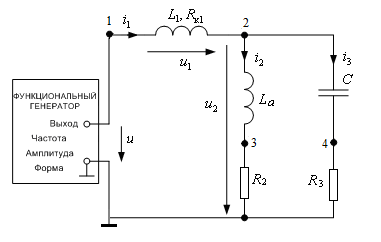 Рис. 1По результатам расчета построить векторную диаграмму токов и топографическую диаграмму напряжений.Составить баланс активной и реактивной мощностей.Для цепи рис. 3П построить круговую диаграмму* (геометрическое место конца вектора тока генератора) при изменении емкости конденсатора от нуля до бесконечности. Частота f=50 Гц. Параметры остальных элементов La=0,13 Гн, R1=68 Ом, R2=47 Ом.Для цепи рис. 4П построить круговую диаграмму* (геометрическое место конца вектора тока генератора) при изменении сопротивления резистора от нуля до бесконечности. Частота f=50 Гц. Параметры остальных элементов La=0,13 Гн, R1=68 Ом, C2=68 мкФ.Таблица 1* рекомендуется проводить построение, приняв  и располагая ось +1 вертикально.Содержание и порядок выполнения работыВ лабораторной работе используют: источник синусоидального напряжения из модуля ФУНКЦИОНАЛЬНЫЙ ГЕНЕРАТОР; измерительные приборы блока ИЗМЕРИТЕЛЬ ФАЗЫ; МУЛЬТИМЕТРЫ в режиме измерения синусоидального тока и вольтметр блока МОДУЛЬ ИЗМЕРИТЕЛЬНЫЙ переменного тока. Пассивные элементы цепи выбирают из блока МОДУЛЬ РЕАКТИВНЫХ ЭЛЕМЕНТОВ и МОДУЛЬ ДОПОЛНИТЕЛЬНЫЙ.Первая часть работы (опыт 1)Собрать электрическую цепь по схеме, приведенной на рис. 1П протокола измерений. Установить заданные величины пассивных элементов в блоке МОДУЛЬ РЕАКТИВНЫХ ЭЛЕМЕНТОВ. Катушка La=0,13 Гн выбирается из блока МОДУЛЬ ДОПОЛНИТЕЛЬНЫЙ. Измерить мультиметром активное сопротивление Rк1 катушки L1. Записать значения в протокол измерений.Включить автоматический выключатель QF блока модуль питания и тумблер Сеть модуля ФУНКЦИОНАЛЬНЫЙ ГЕНЕРАТОР. Переключатель Форма установить в положение .Регулятором Частота модуля ФУНКЦИОНАЛЬНЫЙ ГЕНЕРАТОР установить необходимое значение частоты f. Регулятором Амплитуда установить действующее значение напряжения на входе электрической цепи 7 В (использовать прибор модуля ИЗМЕРИТЕЛЬ ФАЗЫ или электронный вольтметр).1.1. Тумблер SA2 модуля ИЗМЕРИТЕЛЬ ФАЗЫ установить в положение I2. Измерить действующее значение входного тока i1; активную мощность Р, потребляемую цепью, разность фаз φ между напряжением и током на входе цепи модулем ИЗМЕРИТЕЛЬ ФАЗЫ. Измеренные величины занести в табл. 1П.1.2. Собрать электрическую цепь по схеме, приведенной на рис. 2П протокола измерений. Тумблер SA2 модуля ИЗМЕРИТЕЛЬ ФАЗЫ установить в положение U2. Провести измерение комплексных потенциалов, результаты занести в табл. 2П.Выполнить предварительные расчеты, указанные в протоколе измерений.Сравнить результаты двух экспериментов, теоретических и опытных данных.Вторая часть работы (опыт 2)Собрать электрическую цепь по схеме, приведенной на рис. 3П протокола измерений. Катушка La=0,13 Гн выбирается из блока МОДУЛЬ ДОПОЛНИТЕЛЬНЫЙ. Тумблер SA2 модуля ИЗМЕРИТЕЛЬ ФАЗЫ установить в положение I2.Регулятором Частота модуля ФУНКЦИОНАЛЬНЫЙ ГЕНЕРАТОР установить значение частоты f=50 Гц. Регулятором Амплитуда установить действующее значение напряжения на входе электрической цепи 7 В (использовать прибор модуля ИЗМЕРИТЕЛЬ ФАЗЫ или электронный вольтметр).2.1. Разомкнуть участок с емкостным элементом, измерить действующее значение входного тока i и разность фаз φ между напряжением и током на входе цепи. Меняя емкость конденсатора C в указанном диапазоне, измерить действующее значение входного тока i и разность фаз φ между напряжением и током на входе цепи. Закоротить участок с емкостным элементом, измерить действующее значение входного тока i и разность фаз φ между напряжением и током на входе цепи. Измеренные величины занести в табл. 3П.Результаты эксперимента нанести на построенную в Подготовке к работе круговую диаграмму. Отметить точки резонанса.Собрать электрическую цепь по схеме, приведенной на рис. 4П протокола измерений. Катушка La=0,13 Гн выбирается из блока МОДУЛЬ ДОПОЛНИТЕЛЬНЫЙ. Тумблер SA2 модуля ИЗМЕРИТЕЛЬ ФАЗЫ установить в положение I2.Регулятором Частота модуля ФУНКЦИОНАЛЬНЫЙ ГЕНЕРАТОР установить значение частоты f=50 Гц. Регулятором Амплитуда установить действующее значение напряжения на входе электрической цепи 7 В.2.2. Меняя сопротивление резистора от нуля (закоротить участок цепи) до бесконечности (разомкнуть участок цепи) в указанном диапазоне измерить действующее значение входного тока i и разность фаз φ между напряжением и током на входе цепи. Измеренные величины занести в табл. 4П.Результаты эксперимента нанести на построенную в Подготовке к работе круговую диаграмму. Отметить точки резонанса.Выключить тумблер Сеть модуля ФУНКЦИОНАЛЬНЫЙ ГЕНЕРАТОР и автоматический выключатель QF модуля питания.ПРОТОКОЛ ИЗМЕРЕНИЙ К ЛАБОРАТОРНОЙ РАБОТЕ № 1-5Первая часть работы (опыт 1)Заданные параметры:напряжение U=              В;частота f=                     Гц;индуктивности катушек: L1=            мГн; La=             мГн;емкость конденсатора C=               мкФ;сопротивления резисторов: R2=100 Ом; R3=100 Ом;резистивное сопротивление неидеальной катушки Rк1=              Ом.1.1. Схема исследуемой электрической цепи представлена на рис. 1П.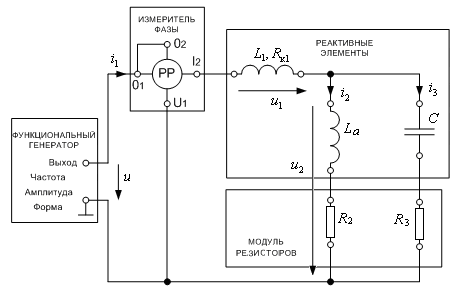 Рис. 1ПРезультаты измерений представлены в табл. 1П.Таблица 1ПСравнение теоретических и опытных данных (опыт 1.1):1.2. Схема исследуемой электрической цепи представлена на рис. 2П.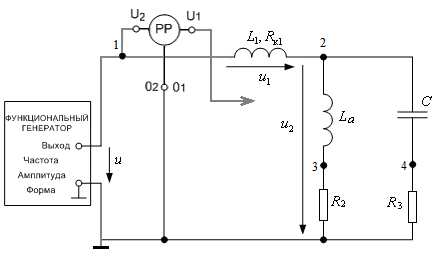 Рис. 2ПРезультаты измерений представлены в табл. 2П.Таблица 2ПРасчет по результатам эксперимента (опыт 2.2):Сравнение теоретических и опытных данных (опыт 1):Проверка выполнения законов Кирхгофа:Расчёт баланса активной и реактивной мощностей:Вторая часть работы (опыт 2)2.1. Схема исследуемой электрической цепи представлена на рис. 3П.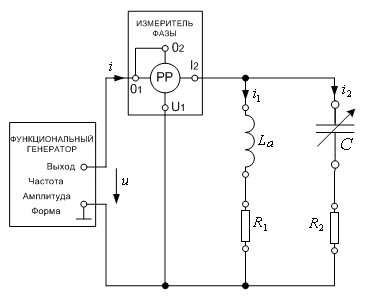 Рис. 3ПЧастота f=50 Гц.Параметры элементов La=0,13 Гн, R1=68 Ом, R2=47 Ом.Результаты измерений представлены в табл. 3П.Таблица 3П2.2. Схема исследуемой электрической цепи представлена на рис. 4П.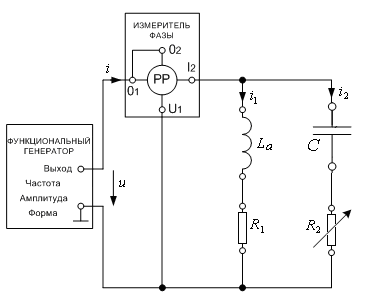 Рис. 4ПЧастота f=50 Гц.Параметры элементов La=0,13 Гн, R1=68 Ом, C=68 мкФ.Результаты измерений представлены в табл. 4П.Таблица 4ПСодержание и оформление отчетаПо экспериментальным данным двух опытов (табл. 1П и табл. 2П протокола измерений) построить в масштабе векторную диаграмму токов и топографическую диаграмму напряжений.Осуществить проверку выполнения законов Кирхгофа и баланса активной и реактивной мощностей по экспериментальным данным (рис. 2П).Сравнить векторные диаграммы токов и топографические диаграммы, построенные в Подготовке к работе и по экспериментальным данным. Объяснить различие.Сравнить действующие значения напряжения на элементах, рассчитанные в Подготовке к работе, с экспериментальными данными. Дополнить табл. 3П и табл. 4П протокола измерений теоретическим расчетом комплекса входного тока при изменении параметра участка. Сравнить результаты эксперимента и теоретического расчета. Построить в масштабах векторные диаграммы токов по результатам измерений. Сравнить с круговыми диаграммами, построенными в Подготовке к работе.Сделать письменный вывод о проделанной работе.5. Контрольные вопросы и заданияВсе ответы на контрольные вопросы должны сопровождаться необходимыми схемами, формулами, численными результатами расчётов, графическими иллюстрациями (графиками, диаграммами и т.д.) и содержать однозначный ответ на поставленные вопросы.Как по результатам измерений, представленных в табл. 2П, построить векторную диаграмму токов и рассчитать Zвх?По экспериментальным данным табл. 2П рассчитать параметры пассивных элементов, сравнить с заданными.Полагая R2=R3=0 (рис. 1П), определите емкость конденсатора С, при которой показание ваттметра P будет равно нулю. Параметры остальных элементов и частоту источника выбрать из табл. 1.Полагая R2=R3=0 (рис. 1П), определите индуктивность идеальной катушки La, при которой показание ваттметра P будет равно нулю. Параметры остальных элементов и частоту источника выбрать из табл. 1.Полагая R2=R3=0 (рис. 1П), определите частоту источника, при которой показание ваттметра P будет равно нулю. Параметры остальных элементов выбрать из табл. 1.Как изменится круговая диаграмма цепи (рис. 3П), если:а) R1=0; б) La=0 в) R2=0.Как изменится круговая диаграмма цепи (рис. 4П), если:а) R1=0; б) La=0 в) R2=0.Как по круговой диаграмме определить точки резонанса? Сколько точек резонанса возможно для цепи на рис. 3П и рис. 4П?Как изменить параметры элементов цепи на рис. 3П, чтобы наблюдалась одна точка резонанса или резонанса не было?Выполнил:Группа:Бригада:Подпись студента:Дата выполнения:Дата защиты:Оценка:Проверил:Подпись преподавателя:ЭлементВременная область Временная область Комплексная областьКомплексная областьЭлементизображениеуравнениеизображениеуравнениерезистивныйемкостнойиндуктивныйисточник ЭДСисточник токаНомербригадыЧастотаf , ГцL1,мГнRк1,ОмC,мкФ1509090102509090223507070474506060565507070226508080107100404022810030303391005050471010060606,81110070701012100808022опытU, ВI1, мАu‒i1, °P, Вт1.1I1, мА, ОмP, ВттеорияэкспериментопытU=φ1, ВU2=φ2, Вφ3, Вφ4, В1.2φ1, Вφ2, Вφ3, Вφ4, ВтеорияэкспериментЗначение параметраС, мкФПоказание прибораПоказание прибораПоказание прибораРезультаты эксперимента (В)I, мАТеоретический расчет (В)I, мАЗначение параметраС, мкФU, ВI, мАu-i, градРезультаты эксперимента (В)I, мАТеоретический расчет (В)I, мАразомкнутый участок цепи73,374,776,87107227337477567687827короткозамкнутый участок цепи7Значение параметра, ОмПоказание прибораПоказание прибораПоказание прибораРезультатыэксперимента (В)I, мАТеоретический расчет (В)I, мАЗначение параметра, ОмU, ВI, мАu-i, градРезультатыэксперимента (В)I, мАТеоретический расчет (В)I, мА0 (короткозамкнутый участок)71074776871007150722073307∞ (разомкнутый участок)7